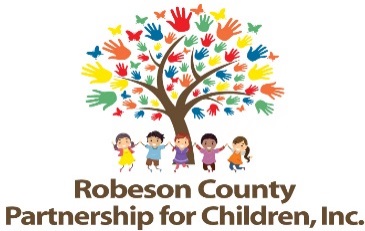 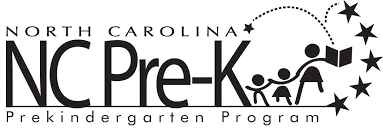 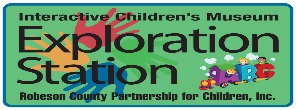 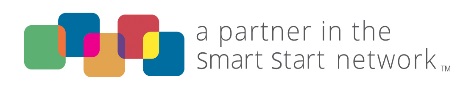 Grants Review Committee MeetingNovember 4, 2021Via Zoom: https://us06web.zoom.us/j/91212545369?pwd=NmxlaWZDRjYrekFhSitwRmNiaC9OQT09Meeting ID: 912 1254 5369Passcode: 7779051-301-715-8592Approval of MinutesReview minutes from July 8, 2021 Committee meeting.Committee OverviewAction Items4th Qtr. Progress Report & Score CardBackground:  The Grants Review Committee is responsible for reviewing activity progress.  Issue:  The 2020-2021 fourth quarter progress report and score card is included.  Recommendation: The committee should review and consider approving the fourth quarter report and score card.Non-Action Items	Activity updatesAnnouncementsAdjournment  The next meeting will be held on Thursday, January 13, 2022.  